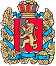 ШАПКИНСКИЙ СЕЛЬСКИЙ СОВЕТ ДЕПУТАТОВ ЕНИСЕЙСКОГО РАЙОНА	КРАСНОЯРСКОГО КРАЯ	                   РЕШЕНИЕ         05.05.2017г.		                  п. Шапкино	            	          № 23-92рОб отмене Решения Шапкинского сельского Совета депутатов от 20.05.2016 №12-48р «О порядке представлениялицами, замещающими муниципальные должности на постояннойоснове в органах местного самоуправления Шапкинскогосельсовета, сведений о доходах, расходах, об имуществе и обязательствах имущественного характера»На основании Протеста Енисейской межрайонной прокуратуры, Устава Шапкинского сельсовета, Шапкинский сельский Совет депутатов, РЕШИЛ: Отменить Решение Шапкинского сельского Совета депутатов от 20.05.2016 №12-48р «О порядке представления лицами, замещающими муниципальные должности на постоянной основе в органах местного самоуправления Шапкинского сельсовета, сведений о доходах, расходах, об имуществе и обязательствах имущественного характера»Контроль за исполнением настоящего решения оставляю за собой.Настоящее решение вступает в силу с момента    опубликования в газете «Шапкинский вестник» и подлежит размещению на официальном сайте администрации Шапкинского сельсовета.Глава Шапкинского сельсовета – Председатель Шапкинского сельского Совета депутатов                                                                             Л.И. Загитова                                                                                                   